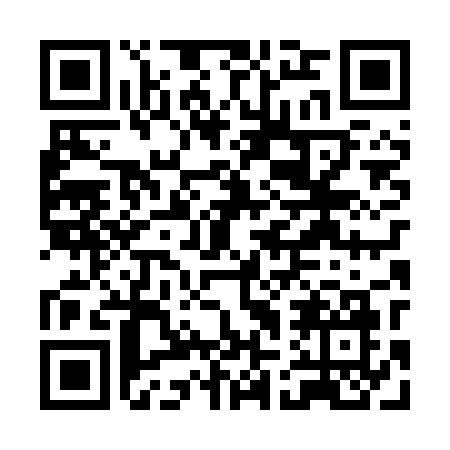 Prayer times for Kumiecie Male, PolandMon 1 Apr 2024 - Tue 30 Apr 2024High Latitude Method: Angle Based RulePrayer Calculation Method: Muslim World LeagueAsar Calculation Method: HanafiPrayer times provided by https://www.salahtimes.comDateDayFajrSunriseDhuhrAsrMaghribIsha1Mon3:536:0212:345:007:089:092Tue3:506:0012:345:027:109:113Wed3:475:5712:345:037:129:144Thu3:445:5512:345:047:139:165Fri3:405:5212:335:067:159:196Sat3:375:5012:335:077:179:227Sun3:335:4812:335:087:199:258Mon3:305:4512:325:107:219:279Tue3:275:4312:325:117:239:3010Wed3:235:4012:325:127:259:3311Thu3:205:3812:325:147:279:3612Fri3:165:3512:315:157:299:3913Sat3:125:3312:315:167:309:4214Sun3:095:3112:315:187:329:4515Mon3:055:2812:315:197:349:4816Tue3:015:2612:305:207:369:5117Wed2:575:2312:305:217:389:5418Thu2:535:2112:305:237:409:5719Fri2:505:1912:305:247:4210:0120Sat2:465:1712:305:257:4410:0421Sun2:415:1412:295:267:4610:0722Mon2:375:1212:295:287:4710:1123Tue2:335:1012:295:297:4910:1424Wed2:295:0712:295:307:5110:1825Thu2:245:0512:295:317:5310:2226Fri2:205:0312:285:327:5510:2627Sat2:185:0112:285:347:5710:2928Sun2:174:5912:285:357:5910:3229Mon2:164:5612:285:368:0110:3230Tue2:154:5412:285:378:0210:33